Сумська міська радаVIIІ СКЛИКАННЯ             СЕСІЯРІШЕННЯвід                       2021 року №              -МРм. СумиРозглянувши звернення громадянина, відповідно до статей 12, 40, 79-1, 116, 118, 121, 122 Земельного кодексу України, статті 50 Закону України «Про землеустрій», частини третьої статті 15 Закону України «Про доступ до публічної інформації», ураховуючи протокол засідання постійної комісії з питань архітектури, містобудування, регулювання земельних відносин, природокористування та екології Сумської міської ради від 04.01.2021 № 2, керуючись пунктом 34 частини першої статті 26 Закону України «Про місцеве самоврядування в Україні», Сумська міська рада ВИРІШИЛА:Відмовити Сидоренку Олександру Миколайовичу в наданні дозволу на розроблення проекту землеустрою щодо відведення земельної ділянки у власність за адресою: м. Суми, вул. Пантелеймона Куліша, біля буд. № 23, орієнтовною площею 0,1000 га, для будівництва і обслуговування жилого будинку, господарських будівель і споруд у зв’язку з невідповідністю місця розташування об’єкта вимогам нормативно-правових актів: рішенням Сумської міської ради від 21 грудня 2005 року № 1553-МР «Про передачу у власність, оренду земельних ділянок громадянам, скасування та внесення змін до рішень Сумської міської ради» зазначена земельна ділянка передана в оренду іншій особі.Сумський міський голова                                                                           О.М. ЛисенкоВиконавець: Клименко Ю.М.Ініціатор розгляду питання –– постійна комісія з питань архітектури, містобудування, регулювання земельних відносин, природокористування та екології Сумської міської ради Проект рішення підготовлено Департаментом забезпечення ресурсних платежів Сумської міської радиДоповідач – Клименко Ю.М.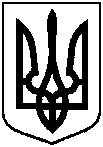 Проєктоприлюднено «__»_________2021 р.Про відмову Сидоренку Олександру Миколайовичу в наданні дозволу на розроблення проекту землеустрою щодо відведення земельної ділянки у власність за адресою: м. Суми,                                                 вул. Пантелеймона Куліша, біля                   буд. № 23, орієнтовною площею 0,1000 га